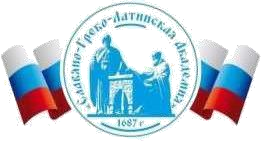 Автономная Некоммерческая Организация Высшего Образования«Славяно-Греко-Латинская Академия»Аннотация к рабочей программе дисциплины Организационное поведение Организационное поведение СОГЛАСОВАНОДиректор Института _______________________,кандидат философских наук_______________________Одобрено:Решением Ученого Советаот «22» апреля 2022 г. протокол № 5УТВЕРЖДАЮРектор АНО ВО «СГЛА»_______________ Храмешин С.Н.Направление подготовки38.03.04 Государственное и муниципальное управление Направленность (профиль)Государственная, муниципальная служба и кадровая политикаКафедрамеждународных отношений и социально-экономических наукФорма обученияГод начала обученияОчная2022Реализуется в семестре4, курс 2Наименование дисциплины  Организационное поведение Краткое содержание Введение в организационное поведение. Восприятие и развитие представления о себе. Личность и организация. Модификация организационного поведения. Коммуникативное поведение в организации. Мотивация и результативность в организации. Лидерство в организации. Формирование группового поведения в организации. Управление конфликтами и стрессами. Управление поведением организации. Организационные изменения. Управление карьерой в организации. Деловая оценка и расстановка персонала. Самоменеджмент. Организационное поведение в системе международного бизнеса. Организационное поведение в эпоху глобализации. Результаты освоения дисциплины   Выбирает приемлемый стиль делового общения на государственном(-ых) и иностранном(-ых) языках, вербальные и невербальные средства взаимодействия с партнерами в устной и письменной формах; Осуществляет 	внутриорганизационные 	и 	межведомственные коммуникации в сфере публичного управления, а также коммуникации с негосударственными институтами, средствами массовой информации и гражданами. Трудоемкость, з.е. 4 Форма отчетности Зачет с оценкой Перечень основной и дополнительной литературы, необходимой для освоения дисциплины  Перечень основной и дополнительной литературы, необходимой для освоения дисциплины  Основная литература Мкртычян, Г. А.  Организационное поведение : учебник и практикум для вузов / Г. А. Мкртычян. — Москва : Издательство Юрайт, 2022. — 237 с. — (Высшее образование). — ISBN 978-5-9916-8789-8. — Текст : электронный // Образовательная платформа Юрайт Организационное поведение : учебник и практикум для вузов / С. А. Барков [и др.] ; под редакцией С. А. Баркова. — Москва : Издательство Юрайт, 2022. — 453 с. — (Высшее образование). — ISBN 978-5-534-00926-2. — Текст : электронный // Образовательная платформа Юрайт  Згонник, Л.В. Организационное поведение : учебник / Л.В. Згонник. – 3-е изд., стер. – Москва : Дашков и К°, 2020. – 232 с. : ил. – Режим доступа: по подписке. – URL: https://biblioclub.ru/index.php?page=book&id=572963. – Библиогр. в кн. – ISBN 978-5-394-03762-7. – Текст : электронный. 4. Семенов, А.К. Организационное поведение : учебник : [16+] / А.К. Семенов, В.И. Набоков. – Москва : Дашков и К°, 2018. – 272 с. : ил. – (Учебные издания для бакалавров). – Режим доступа: по подписке. – URL: https://biblioclub.ru/index.php?page=book&id=495826. – Библиогр.: с. 266-268. – ISBN 978-5-394-02482-5. – Текст : электронный. 5. Шапиро, С.А. Организационное поведение : учебное пособие : [16+] / С.А. Шапиро. – 2-е изд., доп. и перераб. – Москва ; Берлин : Директ-Медиа, 2019. – 446 с. : ил., табл. – Режим доступа: по подписке. – URL: https://biblioclub.ru/index.php?page=book&id=562608. – Библиогр. в кн. – ISBN 978-5-4475-2986-4. – Текст : электронный. 6. Грачева, О.Ю. Организационное поведение: шпаргалка : [16+] / О.Ю. Грачева ; Научная книга. – 2-е изд. – Саратов : Научная книга, 2020. – 	32 	с. 	: 	табл. 	– 	Режим 	доступа: 	по 	подписке. 	– URL: https://biblioclub.ru/index.php?page=book&id=578438. – ISBN 978-5-9758-2003-7. – Текст : электронный. 7. Басенко, В.П. Организационное поведение : учебное пособие / В.П. Басенко, Б.М. Жуков, А.А. Романов. – 2-е изд., стер. – Москва : Дашков и К°, 2020. – 381 с. : ил. – Режим доступа: по подписке. – URL: https://biblioclub.ru/index.php?page=book&id=112228. – Библиогр. в кн. – ISBN 978-5-394-03559-3. – Текст : электронный. Дополнительная литература 1. Шапиро, С.А. Теоретические основы управления персоналом / С.А. Шапиро, Е.К. Самраилова, Н.Л. Хусаинова. – 2-е изд., доп. и перераб. – Москва ; Берлин : Директ-Медиа, 2015. – 322 с. : ил., табл. – Режим доступа: по подписке. – URL: http://biblioclub.ru/index.php?page=book&id=272161   – Библиогр. в кн. – ISBN 978-5-4475-2541-5. – DOI 10.23681/272161. – Текст : электронный. 2. Тараненко, О.Н. Основы управления персоналом / О.Н. Тараненко ; Министерство образования и науки Российской Федерации, Федеральное государственное автономное образовательное учреждение высшего профессионального образования «Северо-Кавказский федеральный университет». – Ставрополь : СКФУ, 2015. – 129 с. : ил. – Режим доступа: по подписке. – URL: http://biblioclub.ru/index.php?page=book&id=458367  – Библиогр. в кн. – Текст : электронный. 3. Управление персоналом : учебное пособие для студентов вузов, обучающихся по специальностям «Менеджмент организации» и «Управление персоналом» / П. Э. Шлендер, В. В. Лукашевич, В. Д. Мостова [и др.] ; под редакцией П. Э. Шлендер. - М. : ЮНИТИ-ДАНА, 2012. - 319 c. - ISBN 5-238-00909-7. - Текст : электронный // Электронно-библиотечная система IPR BOOKS : [сайт]. - URL: http://www.iprbookshop.ru/8597.html  4. Дейнека, А. В. Управление персоналом организации : учебник для бакалавров / А. В. Дейнека. - М. : Дашков и К, 2015. - 288 c. - ISBN 978-5394-02375-0. - Текст : электронный // Электронно-библиотечная система IPR BOOKS : [сайт]. - URL: http://www.iprbookshop.ru/52294.html  